Παράταση αιτήσεων έως 26/08/2015 για τους δικαιούχους του προγράμματος "Επισιτιστικής και Βασικής Υλικής Συνδρομής για το Ταμείο Ευρωπαϊκής Βοήθειας για τους Απόρους (ΤΕΒΑ/FEAD)"Παρατείνονται έως και τις 26 Αυγούστου 2015 οι αιτήσεις για τη συμμετοχή στο Πρόγραμμα Επισιτιστικής και Βασικής Υλικής Συνδρομής του Ταμείου Ευρωπαϊκής Βοήθειας για τους Απόρους (ΤΕΒΑ) της Ευρωπαϊκής Ένωσης που πρόκειται να υλοποιήσει σε τοπικό επίπεδο η Κοινωνική Σύμπραξη Περιφερειακής Ενότητας Φθιώτιδας με Επικεφαλής Εταίρο το Δήμο Λαμιέων.Οι ενδιαφερόμενοι για την εγγραφή τους θα πρέπει να προσκομίζουν το ΑΦΜ, τον ΑΜΚΑ, την Ταυτότητα, καθώς και το Ε1 και το Ε9 του οικονομικού έτους 2015 (χρήση 2014), όπως και τον κωδικό του TAXISnet. Σημειώνεται ότι για την εγγραφή είναι απαραίτητο να έχει προηγηθεί η υποβολή της φορολογικής δήλωσης του 2015.Οι ωφελούμενοι μπορούν επίσης να υποβάλουν και ηλεκτρονικά την αίτησή τους μέσω της ιστοσελίδας της ΗΔΙΚΑ στην ηλεκτρονική διεύθυνση: https://www.idika.org.gr/teba/Default.aspxΟ Δήμος Λαμιέων καλεί τους δημότες που πληρούν τις ανάλογες προϋποθέσεις να καταθέσουν αίτηση προκειμένου να ενταχθούν στο Πρόγραμμα «Επισιτιστικής και Βασικής Υλικής Συνδρομής για το Ταμείο Ευρωπαϊκής Βοήθειας για τους Απόρους (ΤΕΒΑ/FEAD) ».Πληροφορίες και Υποβολή Αιτήσεων:Δημαρχείο ΛαμίαςΦλέμινγκ & Ερυθρού Σταυρού  - ΙσόγειοΤηλ: 22310- 50030, 22310-22808Καθημερινά από 08.00π.μ - 14.00μ.μΑπό το Γραφείο Τύπου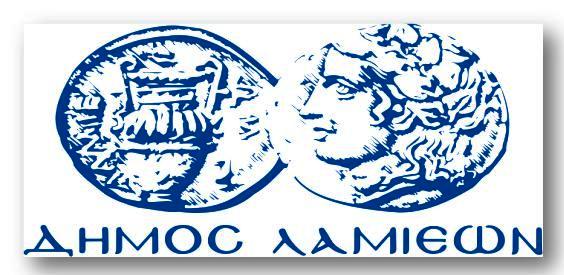 ΠΡΟΣ: ΜΜΕΔΗΜΟΣ ΛΑΜΙΕΩΝΓραφείου Τύπου& ΕπικοινωνίαςΛαμία, 05/08/2014